Leskov OleksandrExperience:Position applied for: CookDate of birth: 26.09.1988 (age: 29)Citizenship: UkraineResidence permit in Ukraine: NoCountry of residence: UkraineCity of residence: KhersonContact Tel. No: +38 (099) 956-07-59E-Mail: leskov.amsterdam.1988@inbox.ruSkype: Do not useU.S. visa: NoE.U. visa: Yes. Expiration date 09.08.2018Ukrainian biometric international passport: Not specifiedDate available from: 01.12.2017English knowledge: GoodMinimum salary: 2500 $ per monthPositionFrom / ToVessel nameVessel typeDWTMEBHPFlagShipownerCrewingCook11.11.2013-09.04.2014CITY OF ANTWERPCar Carrier-PANAMABERYTUS MARITIME LIMITEDMarine MANCook03.01.2013-19.07.2013Tevfik BeyGeneral Cargo-VallettaEvrasia Global shipping ltdMarine MANCook09.03.2012-30.10.2012Gulf RiverGeneral Cargo-zanzibarLTDMarine MANCook22.07.2011-30.01.2012SARINADry Cargo-iranKHAZAR SEA SHIPING LINESMarine MANCook04.08.2014-00.00.0000Kattegat,Tanger Express,Al Andalus ExpressPassenger Ro-Ro Ship-Limassol,Morocco,LimFRS IBERIADanika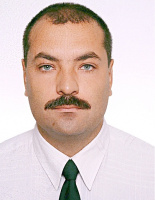 